ОПРОСНЫЙ ЛИСТДЛЯ ПОДБОРА КЛИМАТИЧЕСКОГООБОРУДОВАНИЯ "ТЭССО"Примечание:Приложите архитектурную планировку объекта с экспликацией помещения, спецификацию и план расстановки технологического, теплового и электрического оборудования помещений, где будет кондиционированиеКонтактная информацияКонтактная информацияКонтактная информацияКонтактная информацияКонтактная информацияКонтактная информацияКонтактная информацияКонтактная информацияКонтактная информацияКонтактная информацияКонтактная информацияОбъект Объект Адрес объектаАдрес объектаЗаказчикЗаказчикКонтактное лицоКонтактное лицоТелефонФаксФаксE-mailE-mailОбщие исходные данныеОбщие исходные данныеОбщие исходные данныеОбщие исходные данныеОбщие исходные данныеОбщие исходные данныеОбщие исходные данныеОбщие исходные данныеОбщие исходные данныеОбщие исходные данныеОбщие исходные данныеПредполагаемое назначение наших установок: приточно-вытяжные агрегаты или центральные кондиционеры.Предполагаемое назначение наших установок: приточно-вытяжные агрегаты или центральные кондиционеры.Предполагаемое назначение наших установок: приточно-вытяжные агрегаты или центральные кондиционеры.Предполагаемое назначение наших установок: приточно-вытяжные агрегаты или центральные кондиционеры.Расчетные параметры наружного воздуха температура и относительная влажность в летний/зимний период годаРасчетные параметры наружного воздуха температура и относительная влажность в летний/зимний период годаРасчетные параметры наружного воздуха температура и относительная влажность в летний/зимний период годаРасчетные параметры наружного воздуха температура и относительная влажность в летний/зимний период годаРасчетные параметры наружного воздуха температура и относительная влажность в летний/зимний период годаРасчетные параметры наружного воздуха температура и относительная влажность в летний/зимний период годаРасчетные параметры наружного воздуха температура и относительная влажность в летний/зимний период годаоСРасчетные параметры наружного воздуха температура и относительная влажность в летний/зимний период годаРасчетные параметры наружного воздуха температура и относительная влажность в летний/зимний период годаРасчетные параметры наружного воздуха температура и относительная влажность в летний/зимний период годаРасчетные параметры наружного воздуха температура и относительная влажность в летний/зимний период годаРасчетные параметры наружного воздуха температура и относительная влажность в летний/зимний период годаРасчетные параметры наружного воздуха температура и относительная влажность в летний/зимний период годаРасчетные параметры наружного воздуха температура и относительная влажность в летний/зимний период года%Температура наружного воздуха по мокрому термометру в летний/зимний период годаТемпература наружного воздуха по мокрому термометру в летний/зимний период годаТемпература наружного воздуха по мокрому термометру в летний/зимний период годаТемпература наружного воздуха по мокрому термометру в летний/зимний период годаТемпература наружного воздуха по мокрому термометру в летний/зимний период годаТемпература наружного воздуха по мокрому термометру в летний/зимний период годаТемпература наружного воздуха по мокрому термометру в летний/зимний период годаоСПараметры воздуха в каждом помещении, где будет кондиционирование в летний/зимний период годаПараметры воздуха в каждом помещении, где будет кондиционирование в летний/зимний период годаПараметры воздуха в каждом помещении, где будет кондиционирование в летний/зимний период годаПараметры воздуха в каждом помещении, где будет кондиционирование в летний/зимний период годаПараметры воздуха в каждом помещении, где будет кондиционирование в летний/зимний период годаПараметры воздуха в каждом помещении, где будет кондиционирование в летний/зимний период годаПараметры воздуха в каждом помещении, где будет кондиционирование в летний/зимний период годаоСПараметры воздуха в каждом помещении, где будет кондиционирование в летний/зимний период годаПараметры воздуха в каждом помещении, где будет кондиционирование в летний/зимний период годаПараметры воздуха в каждом помещении, где будет кондиционирование в летний/зимний период годаПараметры воздуха в каждом помещении, где будет кондиционирование в летний/зимний период годаПараметры воздуха в каждом помещении, где будет кондиционирование в летний/зимний период годаПараметры воздуха в каждом помещении, где будет кондиционирование в летний/зимний период годаПараметры воздуха в каждом помещении, где будет кондиционирование в летний/зимний период года%Требуемый объем приточного воздуха (если задан) (или нормируемая кратность)Требуемый объем приточного воздуха (если задан) (или нормируемая кратность)Требуемый объем приточного воздуха (если задан) (или нормируемая кратность)Требуемый объем приточного воздуха (если задан) (или нормируемая кратность)Требуемый объем приточного воздуха (если задан) (или нормируемая кратность)Требуемый объем приточного воздуха (если задан) (или нормируемая кратность)Требуемый объем приточного воздуха (если задан) (или нормируемая кратность)м3/чобъемТребуемый расход удаляемого воздуха (если задан)Требуемый расход удаляемого воздуха (если задан)Требуемый расход удаляемого воздуха (если задан)Требуемый расход удаляемого воздуха (если задан)Требуемый расход удаляемого воздуха (если задан)Требуемый расход удаляемого воздуха (если задан)Требуемый расход удаляемого воздуха (если задан)м3/чТребование к очистке приточного воздухаТребование к очистке приточного воздухаТребование к очистке приточного воздухаТребование к очистке приточного воздухаТребование к очистке приточного воздухаТребование к очистке приточного воздухаТребование к очистке приточного воздухаТребуемый напор при наличии приточных воздуховодов (или схему воздуховодов)Требуемый напор при наличии приточных воздуховодов (или схему воздуховодов)Требуемый напор при наличии приточных воздуховодов (или схему воздуховодов)Требуемый напор при наличии приточных воздуховодов (или схему воздуховодов)Требуемый напор при наличии приточных воздуховодов (или схему воздуховодов)Требуемый напор при наличии приточных воздуховодов (или схему воздуховодов)Требуемый напор при наличии приточных воздуховодов (или схему воздуховодов)ПаТребуемый напор при наличии вытяжных воздуховодов (или схему воздуховодов)Требуемый напор при наличии вытяжных воздуховодов (или схему воздуховодов)Требуемый напор при наличии вытяжных воздуховодов (или схему воздуховодов)Требуемый напор при наличии вытяжных воздуховодов (или схему воздуховодов)Требуемый напор при наличии вытяжных воздуховодов (или схему воздуховодов)Требуемый напор при наличии вытяжных воздуховодов (или схему воздуховодов)Требуемый напор при наличии вытяжных воздуховодов (или схему воздуховодов)ПаИсточник обогрева приточного воздуха в зимний период года (горячая вода или электричество)/ параметры теплоносителяИсточник обогрева приточного воздуха в зимний период года (горячая вода или электричество)/ параметры теплоносителяИсточник обогрева приточного воздуха в зимний период года (горячая вода или электричество)/ параметры теплоносителяИсточник обогрева приточного воздуха в зимний период года (горячая вода или электричество)/ параметры теплоносителяИсточник обогрева приточного воздуха в зимний период года (горячая вода или электричество)/ параметры теплоносителяИсточник обогрева приточного воздуха в зимний период года (горячая вода или электричество)/ параметры теплоносителяИсточник обогрева приточного воздуха в зимний период года (горячая вода или электричество)/ параметры теплоносителяКоличество людей в каждом кондиционируемом  помещении (постоянно/максимально)Количество людей в каждом кондиционируемом  помещении (постоянно/максимально)Количество людей в каждом кондиционируемом  помещении (постоянно/максимально)Количество людей в каждом кондиционируемом  помещении (постоянно/максимально)Количество людей в каждом кондиционируемом  помещении (постоянно/максимально)Количество людей в каждом кондиционируемом  помещении (постоянно/максимально)Количество людей в каждом кондиционируемом  помещении (постоянно/максимально)челМожно ли использовать рециркуляционный воздухМожно ли использовать рециркуляционный воздухМожно ли использовать рециркуляционный воздухМожно ли использовать рециркуляционный воздухМожно ли использовать рециркуляционный воздухМожно ли использовать рециркуляционный воздухМожно ли использовать рециркуляционный воздухУстановочная мощность тепловыделяющего оборудованияУстановочная мощность тепловыделяющего оборудованияУстановочная мощность тепловыделяющего оборудованияУстановочная мощность тепловыделяющего оборудованияУстановочная мощность тепловыделяющего оборудованияУстановочная мощность тепловыделяющего оборудованияУстановочная мощность тепловыделяющего оборудованиякВтПараметры электроснабжения1ф, 220-240В, 50 Гц3ф, 380-400В, 50 Гц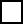 1ф, 220-240В, 50 Гц3ф, 380-400В, 50 Гц1ф, 220-240В, 50 Гц3ф, 380-400В, 50 Гц1ф, 220-240В, 50 Гц3ф, 380-400В, 50 Гц1ф, 220-240В, 50 Гц3ф, 380-400В, 50 ГцПри необходимости ТЭО стоимость 1 кВт*ч электроэнергии/1м3 водырубрубРасчетные параметры для варианта с приточно-вытяжным агрегатом.Расчетные параметры для варианта с приточно-вытяжным агрегатом.Расчетные параметры для варианта с приточно-вытяжным агрегатом.Расчетные параметры для варианта с приточно-вытяжным агрегатом.Расчетные параметры для варианта с приточно-вытяжным агрегатом.Расчетные параметры для варианта с приточно-вытяжным агрегатом.Расчетная температура приточного воздуха в летний/зимний период оСРасчетные параметры для варианта с центральным кондиционеромРасчетные параметры для варианта с центральным кондиционеромРасчетные параметры для варианта с центральным кондиционеромРасчетные параметры для варианта с центральным кондиционеромРасчетные параметры для варианта с центральным кондиционеромРасчетные параметры для варианта с центральным кондиционеромРасчет теплопритоков и характеристики объекта: остекление, стены и т.д.(если они известны).кВтРасчетная холодопроизводительность в летний период года (если она известна)кВтУкажите предполагаемое место установки кондиционеровДополнительные сведения и требованияДополнительные сведения и требованияДополнительные сведения и требованияДополнительные сведения и требованияДополнительные сведения и требованияДополнительные сведения и требования